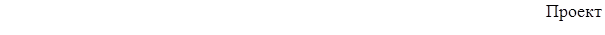 РАСПОРЯЖЕНИЕКАБИНЕТА МИНИСТРОВ РЕСПУБЛИКИ АДЫГЕЯО внесении изменения в  приложение к распоряжению Кабинета Министров Республики Адыгея от 7 марта 2019 года № 54-р «О перечне межбюджетных трансфертов из республиканского бюджета Республики Адыгея в местные бюджеты в форме субсидий, субвенций и иных межбюджетных трансфертов, имеющих целевое назначение, предоставление которых в 2019 году осуществляется в пределах суммы, необходимой для оплаты денежных обязательств по расходам получателей средств местных бюджетов, источником финансового обеспечения которых являются данные межбюджетные трансферты»В соответствии с частью 7.1 статьи 136 Бюджетного кодекса Российской Федерации, частью  11 статьи 9 Закона Республики Адыгея «О республиканском бюджете Республики Адыгея на 2019 год и на плановый период 2020 и 2021 годов»:1. Внести в приложение к распоряжению Кабинета Министров Республики Адыгея от 7 марта 2019 года № 54-р «О перечне межбюджетных трансфертов из республиканского бюджета Республики Адыгея в местные бюджеты в форме субсидий, субвенций и иных межбюджетных трансфертов, имеющих целевое назначение, предоставление которых в 2019 году осуществляется в пределах суммы, необходимой для оплаты денежных обязательств по расходам получателей средств местных бюджетов, источником финансового обеспечения которых являются данные межбюджетные трансферты» (Собрание законодательства Республики Адыгея, 2019, № 3, № 6, № 7) изменение, дополнив его новым пунктом 37 следующего содержания:2. Министерству строительства, транспорта, жилищно-коммунального и дорожного хозяйства Республики Адыгея:1) до 23 сентября 2019 года принять решение о передаче Управлению Федерального казначейства по Республике Адыгея (Адыгея) полномочия получателя средств республиканского бюджета Республики Адыгея по перечислению межбюджетных трансфертов, указанных в пункте 1 настоящего распоряжения;2) направить решение, указанное в подпункте 1 настоящего пункта, в Управление Федерального казначейства по Республике Адыгея (Адыгея) и в финансовый орган муниципального образования, местному бюджету которого предоставляется соответствующий межбюджетный трансферт, в срок в соответствии с приказом Федерального казначейства от 30 ноября 2017 года № 32н «О Порядке осуществления территориальными органами Федерального казначейства полномочий получателя средств федерального бюджета (бюджета субъекта Российской Федерации) по перечислению межбюджетных трансфертов, предоставляемых из федерального бюджета (бюджета субъекта Российской Федерации) бюджету субъекта Российской Федерации (местному бюджету) в форме субсидий, субвенций и иных межбюджетных трансфертов, имеющих целевое назначение», а также в Министерство финансов Республики Адыгея.Премьер-министрРеспублики Адыгея							        А. Наролин37. Субсидии местным бюджетам на строительство и реконструкцию (модернизацию) объектов питьевого водоснабжения55 4 G5 52430Министерство строительства, транспорта, жилищно-коммунального и дорожного хозяйства Республики Адыгея